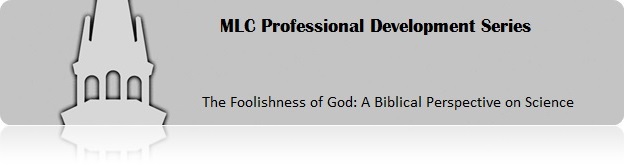 Lesson 4: Science and ReligionFundamental differences: a worldly perspective_______________ attempts to bring coherence to our experiences._______________ attempts to infuse our experiences with meaning._______________ statements are about sensory information._______________ statements are about what cannot be perceived with the senses.The discourse of _______________ is always public, with precisely defined terms._______________ experiences are often private and ineffable.The results of _______________ are tentative and subject to revision._______________ statements are not intended to be tentative or subject to revision._______________ is concerned about eternal truths._______________ is about understanding the world.Historical conflicts 1543 –1600 –1611 –1700s –1800s –Today –Famous Christian scientistsIs conflict inevitable?ScienceBibleA Biblical perspective.Read Psalm 19:4; Romans 2:14,15; and 2 Timothy 3:15.  Identify three ways in which God reveals himself to us.What insights do these Bible passages provide on the topic?Colossians 2:8 –Hebrews 13:8 –Hebrews 11:3 –2 Corinthians 10:4-5 –